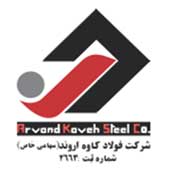                                                   شرکت فولاد کاوه اروند                                                      فرم تقاضای اشتغال به کارمشخصات فردینام:                        نامخانوادگی:                  نامپدر:                شمارهشناسنامه:                تاریختولد:               محل تولد:     جنسیت:                 کدملی:                         دین:                  مذهب:                           وضعیت تاهل:تعداد فرزندان:                 نشانی کامل فعلی:تلفن منزل:                            تلفنهمراه:                            کدپستی:                                 ایمیل:وضعیت خدمت نظام وظیفه:    پایان خدمت□       معافیعت دائم غیرپزشکی□        تاریخ صدور کارت: روز     ماه      سال   سابقه بیمه:  ندارم   □            دارم   □                      شماره بیمه:                                                                   مشخصات تحصیلیمشخصات افراد تحت تکفلمهارتها و دورههای آموزشی:آیا با زبانهای خارجی آشنا هستید؟      بله □      خیر □سوابق کاری و تجربی:در زمان اضطرار با چه فردی تماس حاصل شود؟نام و نامخانوادگی:                               نسبت:                        تلفن ثابت:                       تلفنهمراه:نام و نامخانوادگی:                               نسبت:                        تلفن ثابت:                       تلفنهمراه:علاقه به فعالیت در چه نوع مشاغلی دارید؟آیا سابقه عمل جراحی و یا بیماری داشتهاید؟      بله □   خیر □     در صورت پاسخ مثبت توضیح دهید:به این وسیله با پاسخ به اطلاعات قید شده در این پرسشنامه صحت مندرجات فوق را تایید مینمایم.مدرکرشتهگرایشتاریخشروعتاریخخاتمهدانشگاهمعدلتوضیحاتفوقدیپلملیسانسفوقلیسانسدکترانام و نامخانوادگینسبتتاریختولدشغلنشانیعنوان دوره آموزشیمدت دورهنام موسسه آموزشیگواهی دارم/ندارمتوضیحاتچه زبانهایی را میدانید؟چه زبانهایی را میدانید؟خواندنخواندنخواندننوشتننوشتننوشتن     صحبت     صحبت     صحبتچه زبانهایی را میدانید؟چه زبانهایی را میدانید؟کممتوسطخوبکممتوسطخوبکمکممتوسطخوبزبانزبانزباننام محل کارسمتشروع همکاریپایان همکاریعلت قطع همکاریآخرین حقوق و مزایانشانی